Musikalische Vesperfür Posaunenchor und OrgelDu,meine Seele,singe! Sonntag 15. September 2019 um 18.00 Uhrin der Friedenskirche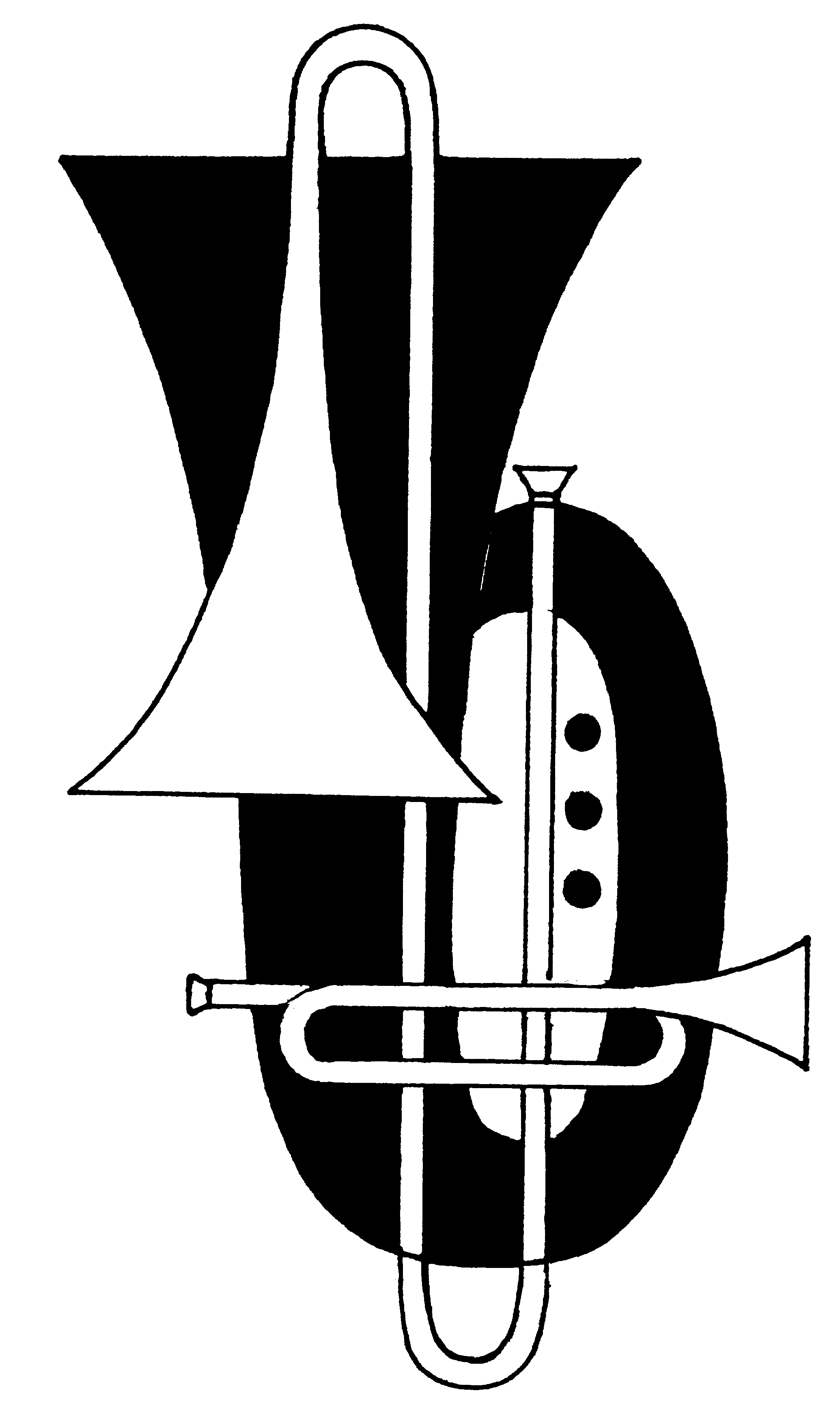 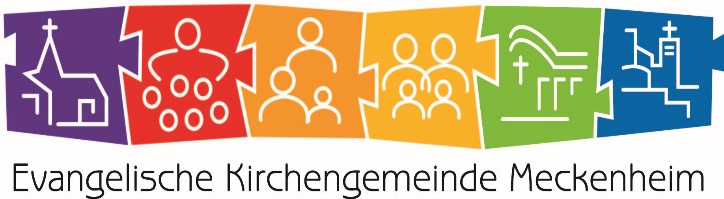 